Získej titul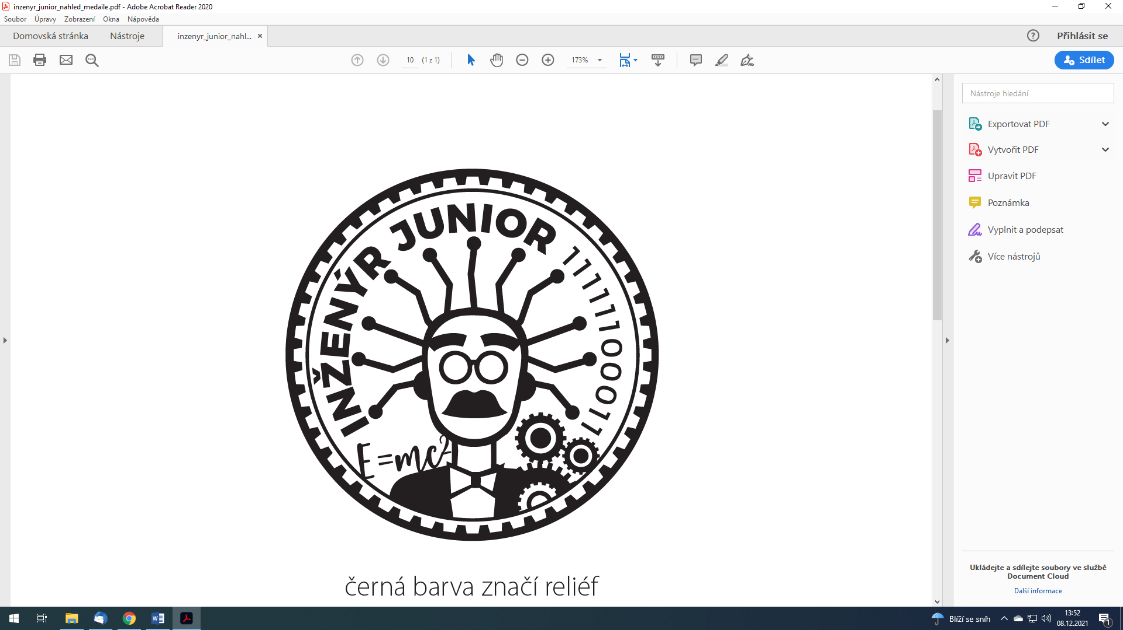 INŽENÝR JUNIORChceš si zkusit:programovat  obráběcí stroj,ovládat a programovat robota,navrhnout a vytisknout na 3D tiskárně svoji klíčenku,zprovoznit auto?A zjistit, že technika je vlastně ZÁBAVA!Absolvuj s námi 6 technických lekcí na SPŠ Ostrov a získej titul Inženýr Junior.Určeno: pro žáky 4. – 9.tříd ZŠTermín:   Listopad 2022 – leden 2023Přihlášky a bližší informace se dovíš na www.spsostrov.cz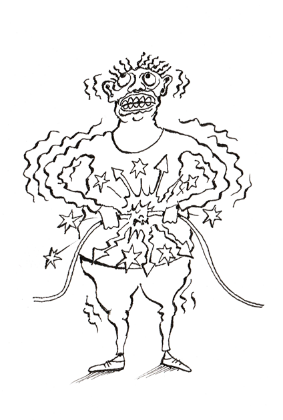 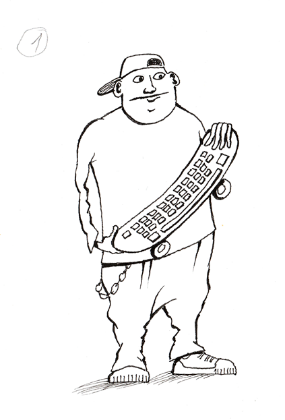 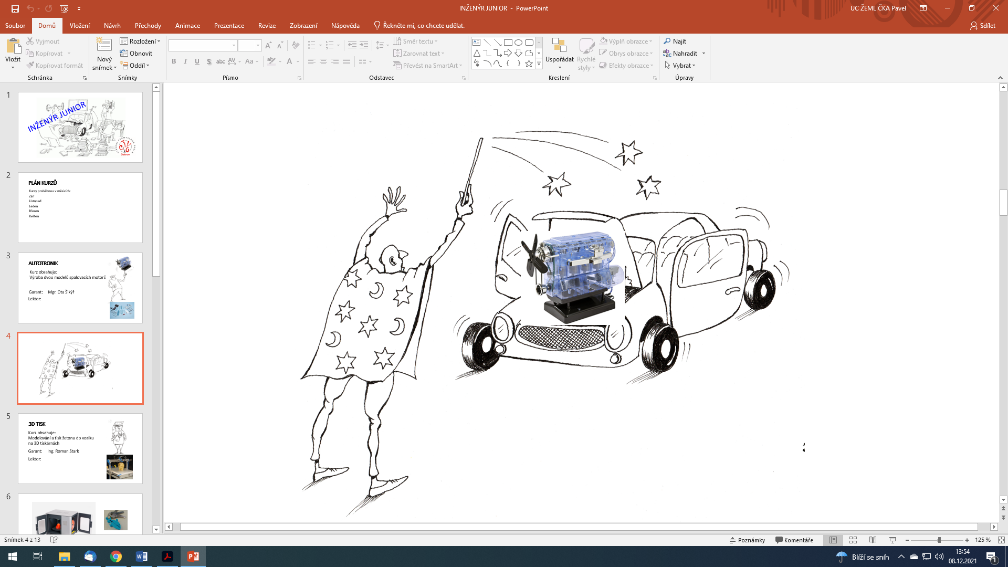 